Об утверждении порядка разработки и реализации муниципальных программ Яльчикского района Чувашской РеспубликиВ соответствии со статьей 179 Бюджетного кодекса Российской Федерации в целях упорядочения работы по разработке и реализации муниципальных программ Яльчикского района Чувашской Республики и в рамках осуществления программно-целевого принципа расходов бюджета Яльчикского района Чувашской Республики администрация Яльчикского района Чувашской Республики п о с т а н о в л я е т:1. Утвердить Порядок разработки и реализации муниципальных программ Яльчикского района Чувашской Республики (приложение).2. Структурным подразделениям администрации Яльчикского района Чувашской Республики и уполномоченным учреждениям осуществлять разработку и реализацию муниципальных программ Яльчикского района Чувашской Республики согласно указанному в пункте 1 настоящего постановления Порядку разработки и реализации муниципальных программ Яльчикского района Чувашской Республики.3. Признать утратившим силу постановление администрации Яльчикского района Чувашской Республики от 08.10.2013 № 611 «Об утверждении Порядка разработки, реализации и оценки эффективности муниципальных программ Яльчикского района Чувашской Республики».4. Контроль за исполнением настоящего постановления возложить на первого заместителя главы администрации – начальника отдела образования и молодежной политики администрации Яльчикского района Чувашской Республики Левого Л.В.Глава администрацииЯльчикского района                                                                              Н.П. МиллинУтвержден
постановлением администрации
Яльчикского района
от 08.11.2018 № 654
ПОРЯДОКразработки и реализации муниципальных программ Яльчикского района Чувашской РеспубликиОбщие положения1.1. Настоящий Порядок определяет правила разработки и реализации муниципальных программ Яльчикского района (далее – муниципальная программа), а также контроля за ходом их реализации.1.2. Муниципальной программой является система мероприятий (взаимоувязанных по задачам, срокам осуществления и ресурсам) и инструментов деятельности в области муниципальной политики, обеспечивающих реализацию ключевых функций, направленных на достижение приоритетов, целей и задач в сфере социально-экономического развития.1.3. Разработка и реализация муниципальных программ включают в себя следующие этапы:а) отбор проблем для программной разработки;б) принятие решения о разработке муниципальных программ и ее формирование;в) проверка, согласование проекта и утверждение муниципальных программ;г) мониторинг и управление реализацией муниципальных программ и контроль за ходом их выполнения.1.4. Муниципальная программа – комплекс производственных, социально-экономических, организационно-хозяйственных и иных мероприятий, согласованных по ресурсам, исполнителям и срокам осуществления, и направленных на эффективное решение вопросов местного значения достижение стратегических целей, задач и приоритетов социально-экономического развития. Муниципальная программа может включать в себя несколько подпрограмм, а также приоритетные проекты (далее – раздел I).Подпрограмма муниципальной программы (далее – подпрограмма) - комплекс взаимоувязанных по целям, срокам, ресурсам мероприятий, выделенный, исходя из масштаба и сложности задач, в рамках муниципальной программы.Подпрограммы направлены на решение конкретных задач в рамках муниципальной программы.Деление муниципальной программы на подпрограммы осуществляется исходя из масштабности и сложности решаемых в рамках муниципальной программы задач, а также необходимости рациональной организации их решения в рамках муниципальной программы. Каждая подпрограмма должна быть направлена на решение не менее одной задачи муниципальной программы.1.5. Разработка и реализация муниципальной программы осуществляются ответственными исполнителями муниципальной программы совместно с соисполнителями муниципальной программы и (или) участниками муниципальной программы:- ответственный исполнитель – администрация Яльчикского района и (или) структурное подразделение администрации Яльчикского района и (или) иной главный распорядитель;- соисполнители муниципальной программы – структурное подразделение и (или) иной главный распорядитель бюджетных средств, муниципальное учреждение, являющиеся разработчиками подпрограммы (реализующие подпрограмму);- участник муниципальной программы – администрация Яльчикского района и (или) структурные подразделения администрации Яльчикского района, и (или) иной главный распорядитель бюджетных средств и (или) иные организации, участвующие в реализации отдельных мероприятий муниципальной программы;- целевые показатели (индикаторы) – количественные и (или) качественные показатели, позволяющие оценить решение поставленных задач, ход и итоги реализации муниципальной программы (подпрограммы), в том числе по годам и (или) по этапам реализации, и характеризующие в числовом виде объем и (или) качество ожидаемых результатов и эффективность реализации муниципальной программы (подпрограммы);- цель – формируемый при анализе проблемной ситуации приоритет, достижение которого с учетом имеющихся ресурсов и в заданных временных рамках ведет к достижению стратегических целей и задач социально-экономического развития Яльчикского района;- задача – результат реализации совокупности взаимоувязанных мероприятий, направленных на достижение цели (целей) муниципальной программы (подпрограммы);- основное мероприятие – группа действий, направленных на реализацию муниципальной программы и запланированного результата;- мероприятие – действие, направленное на реализацию муниципальной программы и запланированного результата.1.6. Мероприятия подпрограммы одной муниципальной программы не могут быть одновременно включены в другую муниципальную программу (подпрограмму).1.7. Муниципальные программы утверждаются постановлением администрации Яльчикского района. Внесение изменений в подпрограммы осуществляется путем внесения изменений в муниципальную программу.1.8. Рекомендуемый срок реализации муниципальной программы - от 3 (трех) лет и более. Рекомендуемый срок для утверждения подпрограммы муниципальной программы не менее 1 (одного) года.Требования к содержанию муниципальной программы и подпрограммам муниципальной программы2.1. Муниципальная программа содержит:2.1.1. Паспорт муниципальной программы по форме согласно Приложению № 1 к настоящему Порядку. Паспорт муниципальной программы может быть утвержден отдельным постановлением при условии последующего утверждения муниципальной программы, разработанной в соответствии с настоящим Порядком, согласно ранее утвержденному паспорту соответствующей муниципальной программы.2.1.2. Текстовую часть муниципальной программы по следующим разделам:а) характеристика сферы реализации муниципальной программы, формулировка основных проблем (задач) в указанной сфере, анализ причин ее возникновения, прогноз ее развития;б) приоритеты, цели и задачи муниципальной программы, целевые индикаторы и показатели, ожидаемые конечные результаты муниципальной программы, сроки реализации муниципальной программы;в) характеристика основных мероприятий муниципальной программы, а также сведения о взаимосвязи мероприятий и результатов их выполнения с целевыми индикаторами муниципальной программы;г) обоснование объема финансовых ресурсов, необходимых для реализации муниципальной программы;д) анализ рисков реализации муниципальной программы и описание мер управления рисками реализации муниципальной программы;е) механизм реализации муниципальной программы, организация управления и контроль за ходом реализации муниципальной программы.2.1.3. Подпрограммы муниципальной программы, а также приоритетные проекты, включающие, в том числе паспорта приоритетных проектов, обоснование паспортов приоритетных проектов, в качестве приложений к муниципальной программе.2.2. В рамках характеристики текущего состояния и прогноза развития сферы реализации муниципальной программы предусматривается проведение анализа ее текущего (действительного) состояния, включая выявление основных проблем, а также анализ социальных, финансово-экономических и прочих рисков реализации муниципальной программы.Анализ текущего (действительного) состояния сферы реализации муниципальной программы должен включать характеристику итогов реализации муниципальной политики Яльчикского района в этой сфере не менее чем за три года, предшествующих году реализации муниципальной программы, выявление потенциала развития анализируемой сферы и существующих ограничений в сфере реализации муниципальной программы.Характеристика текущего состояния сферы реализации муниципальной программы должна содержать основные показатели уровня развития соответствующей сферы, социально-экономического развития Яльчикского района за истекший период текущего года.Прогноз развития соответствующей сферы социально-экономического развития Яльчикского района должен определять тенденции ее развития и планируемые показатели по итогам реализации муниципальной программы.2.3. Приоритеты политики администрации Яльчикского района определяются в стратегии долгосрочного социально-экономического развития Яльчикского района, программы социально-экономического развития Яльчикского района, основных направлениях деятельности администрации Яльчикского района по реализации муниципальных программ.2.4. Цели муниципальной программы должны соответствовать приоритетам муниципальной политики администрации Яльчикского района в сфере реализации муниципальной программы.Цели муниципальной программы должны отражать конечные результаты реализации муниципальной программы в соответствующей сфере социально-экономического развития Яльчикского района. Формулировка цели должна быть краткой и ясной и не должна содержать специальных терминов.Требования, предъявленные к цели муниципальной программы:а) специфичность (цель должна соответствовать сфере реализации муниципальной программы);б) конкретность (не допускаются размытые (нечеткие) формулировки, допускающие произвольное или неоднозначное толкование);в) достижимость (цель должна быть достижима за период реализации муниципальной программы);г) релевантность (соответствие формулировки цели ожидаемым конечным результатам реализации муниципальной программы);д) измеримость (достижение цели можно проверить).2.5. Задачи муниципальной программы определяют конечный результат реализации совокупности взаимосвязанных мероприятий или осуществления муниципальных функций в рамках достижения цели (целей) реализации муниципальной программы.2.6. Целевые индикаторы и показатели муниципальной программы должны количественно и (или) качественно характеризовать ход ее реализации, решение основных задач и достижение целей муниципальной программы, а также соответствовать следующим требованиям:а) адекватность (показатель должен характеризовать прогресс в достижении цели или решении задач и охватывать все результаты достижения цели или решения задач муниципальной программы);б) точность (погрешности измерения показателей не должны приводить к искаженному представлению о результатах реализации муниципальной программы);в) объективность (не допускается использование показателей, улучшение отчетных значений которых возможно при ухудшении реального положения дел; используемые показатели должны в наименьшей степени создавать стимулы для исполнителей муниципальной программы, соисполнителей муниципальной программы к искажению результатов реализации муниципальной программы);г) достоверность (способ сбора и обработки исходной информации должен допускать возможность проверки точности данных, полученных в процессе независимого мониторинга и оценки муниципальной программы).Значения целевых индикаторов и показателей муниципальной программы должны формироваться с учетом параметров прогноза социально-экономического развития Яльчикского района на долгосрочный период.При формировании целей, задач и основных мероприятий, а также характеризующих их целевых индикаторов и показателей муниципальной программы учитываются объемы соответствующих источников финансирования, включая бюджеты бюджетной системы Российской Федерации, Чувашской Республики, внебюджетных источников, а также иные инструменты муниципальной политики Яльчикского района, влияющие на достижение результатов муниципальной программы.Целевые индикаторы и показатели муниципальной программы должны быть установлены для каждой цели (задачи) муниципальной программы и увязаны с каждым основным мероприятием муниципальной программы.Целевые индикаторы и показатели подпрограмм муниципальной программы должны быть увязаны с показателями, характеризующими достижение целей и решение задач муниципальной программы.При расчете целевых индикаторов и ожидаемых результатов реализации муниципальной программы базовым годом является отчетный год, предшествующий году разработки муниципальной программы. При возникновении в отчетном году чрезвычайных ситуаций, повлекших значительное снижение объемов производства, за базовый год принимается год, предшествующий отчетному году.Сведения о целевых индикаторах и показателях муниципальной программы, подпрограмм муниципальной программы и их значениях приводятся по форме согласно Приложению № 2 к настоящему Порядку.2.7. Перечень основных мероприятий должен содержать мероприятия, которые предлагается реализовать для достижения целей и решения задач муниципальной программы с указанием сроков реализации и ответственных исполнителей.Приоритетный проект, соответствующий сфере реализации муниципальной программы, отражается в составе данной муниципальной программы в виде основного мероприятия подпрограммы.2.8. В ресурсном обеспечении муниципальной программы указываются предстоящие расходы на реализацию муниципальной программы с разбивкой по годам реализации, а также все источники поступления средств (бюджетные средства с разбивкой по уровням бюджетов, внебюджетные источники). Ресурсное обеспечение муниципальной программы, со всеми источниками поступления бюджетных и внебюджетных средств, приводятся по форме согласно Приложению № 3 к настоящему Порядку.2.9. Механизм реализации муниципальной программы содержит основные меры правового регулирования в соответствующей сфере, направленные на достижение цели и (или) конечных результатов.2.10. Анализ рисков реализации муниципальной программы и описание мер управления рисками реализации муниципальной программы предусматривают:а) идентификацию факторов риска по источникам возникновения и характеру влияния на ход и результаты реализации муниципальной программы;б) качественную и, по возможности, количественную оценку факторов рисков;в) обоснование предложений по мерам управления рисками реализации муниципальной программы.2.11. В обобщенной характеристике подпрограмм муниципальной программы указывается краткое содержание подпрограмм.Подпрограмма является неотъемлемой частью муниципальной программы и формируется с учетом согласованности основных направлений подпрограммы муниципальной программы.Подпрограмма состоит из мероприятий, содержит паспорт подпрограммы и разделы, аналогичные разделам муниципальной программы.Требования к заполнению паспорта подпрограммы, содержанию текста подпрограммы, формам приложений к подпрограмме аналогичны требованиям, предъявляемым к паспорту, тексту и приложениям к муниципальной программе.III. Основание и этапы разработки муниципальной программы3.1. Разработка муниципальных программ осуществляется на основании перечня муниципальных программ, утверждаемого постановлением администрации Яльчикского района.Проект перечня муниципальных программ формируется отделом экономики, имущественных и земельных отношений администрации Яльчикского района совместно с финансовым отделом администрации Яльчикского района на основании положений нормативных правовых актов Российской Федерации, Чувашской Республики, муниципальных правовых актов Яльчикского района, предусматривающих реализацию муниципальных программ, а также с учетом предложений структурных подразделений администрации Яльчикского района и (или) главных распорядителей бюджетных средств.Внесение изменений в перечень муниципальных программ Яльчикского района производится по мере необходимости постановлением администрации Яльчикского района на основании предложений отдела экономики, имущественных и земельных отношений администрации Яльчикского района, подготовленных по предложениям ответственных исполнителей в соответствии с положениями нормативных правовых актов Российской Федерации, нормативных правовых актов Чувашской Республики и муниципальных правовых актов Яльчикского района, предусматривающих реализацию муниципальных программ Яльчикского района.3.2. Перечень муниципальных программ содержит:а) наименования муниципальных программ;б) наименования ответственных исполнителей муниципальных программ и подпрограмм;в) основные направления реализации муниципальных программ.3.3. Разработка проекта муниципальной программы производится ответственным исполнителем совместно с соисполнителями муниципальных программ.3.4. При разработке проекта муниципальной программы ответственным исполнителем необходимо не позднее 1 июня текущего финансового года направлять в органы исполнительной власти Чувашской Республики, являющиеся ответственными исполнителями (соисполнителями) государственных программ Чувашской Республики, по соответствующей отраслевой принадлежности предложения:а) о финансировании в очередном финансовом году и плановом периоде за счет средств республиканского бюджета Чувашской Республики, основных мероприятий государственных программ Чувашской Республики, направленных на социально-экономическое развитие муниципальных образований;б) об участии в реализации основных мероприятий государственных программ Чувашской Республики в очередном финансовом году и плановом периоде за счет средств бюджета Яльчикского района.3.5. Проект муниципальной программы направляется на согласование соисполнителям и заинтересованным органам местного самоуправления администрации Яльчикского района на бумажных носителях и в электронном виде.Участники муниципальной программы согласовывают проект муниципальной программы в части, касающейся реализуемых ими основных мероприятий.3.6. Разработка, реализация и изменение муниципальных программ в части их основных мероприятий (подпрограмм), входящих в состав утвержденных приоритетных проектов, осуществляются с учетом Положения о проектном управлении в органах местного самоуправления Яльчикского района, утвержденного постановлением администрации Яльчикского района от 07.11.2016 № 371.IV. Финансовое обеспечение реализации муниципальных программ4.1. Финансовое обеспечение реализации муниципальных программ осуществляется за счет бюджетных ассигнований, привлекаемых средств федерального бюджета, средств бюджетных ассигнований бюджета Яльчикского района, а также дополнительных ресурсов и привлекаемых средств федерального бюджета, республиканского бюджета Чувашской Республики и внебюджетных источников.Планирование бюджетных ассигнований на реализацию муниципальных программ (подпрограмм) в очередном финансовом году (и плановом периоде) осуществляется в соответствии с муниципальными правовыми актами Яльчикского района, регулирующими порядок составления проекта бюджета Яльчикского района и планирование бюджетных ассигнований.4.2. Объемы финансового обеспечения реализации муниципальных Программ за счет средств бюджета Яльчикского района на очередной финансовый год и плановый период указывается в муниципальной программе в соответствии с показателями бюджета Яльчикского района на очередной финансовый год и плановый период.4.3. Объем финансового обеспечения реализации муниципальной программы за счет средств бюджета Яльчикского района на период после планового периода определяется в соответствии с показателями бюджета Яльчикского района в пределах утвержденных объемов бюджетных ассигнований на реализацию муниципальной программы второго года планового периода.4.4. В финансовое обеспечение реализации муниципальных программ могут быть включены расходы на содержание аппарата органов местного самоуправления Яльчикского района, бюджетных, автономных и казенных учреждений Яльчикского района.V. Управление, реализация и контроль за ходом реализации муниципальных программ5.1. Текущее управление реализацией муниципальной программы осуществляется ответственным исполнителем.Реализация муниципальной программы осуществляется в соответствии с планом реализации, разрабатываемым на очередной финансовый год (очередной финансовый год и плановый период), содержащим перечень основных мероприятий подпрограмм, включая мероприятия основных мероприятий, с указанием сроков их выполнения, бюджетных ассигнований, информацию о расходах из других источников, а также планов мероприятий («дорожных карт») в соответствующих сферах социально-экономического развития Яльчикского района.5.2. В процессе реализации муниципальной программы в случае изменения законодательства Российской Федерации, законодательства Чувашской Республики, муниципальных правовых актов Яльчикского района ответственный исполнитель (по согласованию с соисполнителями) принимает решение и вносит изменения в перечни и состав мероприятий, сроки их реализации, а также в объемы бюджетных ассигнований на реализацию мероприятий муниципальной программы в пределах утвержденных лимитов бюджетных ассигнований в целом.Муниципальные программы подлежат приведению в соответствие с законом (решением) о бюджете не позднее трех месяцев со дня вступления его в силу.Указанные решения принимаются ответственным исполнителем при условии, что планируемые изменения не оказывают влияния на параметры муниципальной программы, утвержденные постановлением администрации Яльчикского района, и не приведут к ухудшению плановых значений целевых индикаторов и показателей муниципальной программы, а также к увеличению сроков исполнения основных мероприятий муниципальной программы.Решение о внесении изменений в муниципальную программу принимается постановлением администрации Яльчикского района.5.3. Ответственный исполнитель:а) обеспечивает разработку муниципальной программы, координацию деятельности соисполнителей муниципальной программы в процессе ее разработки и внесения проекта правового акта на утверждение муниципальной программы;б) формирует структуру муниципальной программы, а также перечень соисполнителей муниципальной программы;в) рассматривает предложения соисполнителей о корректировке муниципальной программы и принимает соответствующее решение;г) организует реализацию муниципальной программы, координирует деятельность соисполнителей муниципальной программы в процессе ее реализации, принимает решение о внесении изменений в муниципальную программу в соответствии с установленными настоящим Порядком требованиями и несет ответственность за достижение целевых индикаторов и показателей муниципальной программы, а также конечных результатов ее реализации;д) предоставляет по запросу отдела экономики, имущественных и земельных отношений администрации Яльчикского района сведения, необходимые для проведения мониторинга реализации муниципальных программ;е) запрашивает у соисполнителей информацию, необходимую для подготовки ответов на запросы отдела экономики, имущественных и земельных отношений администрации Яльчикского района и финансового отдела администрации Яльчикского района;ж) проводит оценку эффективности мероприятий;з) запрашивает у соисполнителей и участников муниципальной программы информацию, необходимую для подготовки отчетов на запросы администрации Яльчикского района;и) рекомендует соисполнителям осуществить разработку отдельных мероприятий и планов;к) подготавливает годовой отчет и представляет его в отдел экономики, имущественных и земельных отношений и финансовый отдел администрации Яльчикского района в срок до 1 декабря текущего года;л) несет ответственность за качество и достоверность информации, содержащейся в годовом отчете.5.4. Соисполнители и участники:а) обеспечивают разработку и реализацию подпрограммы (подпрограмм) и отдельных мероприятий, в реализации которых предполагается их участие;б) осуществляют реализацию мероприятий муниципальной программы в рамках своей компетенции;в) запрашивают и формируют информацию, необходимую для подготовки ответов на запросы ответственного исполнителя, а также информацию, необходимую для проведения оценки эффективности муниципальной программы и подготовки годового отчета;г) представляют в установленный срок ответственному исполнителю необходимую информацию для подготовки ответов на запросы отдела экономики, имущественных и земельных отношений и финансового отдела администрации Яльчикского района, а также отчет о ходе реализации мероприятий муниципальной программы (подпрограммы);д) представляют ответственному исполнителю информацию, необходимую для проведения оценки эффективности муниципальной программы и подготовки годового отчета муниципальной программы;е) несет ответственность за достижение целевых индикаторов (показателей) подпрограмм, отдельных мероприятий, в реализации которых принимали участие.5.5. Информация о ходе и полноте выполнения программных мероприятий представляется ответственным исполнителем в отдел экономики, имущественных и земельных отношений администрации Яльчикского района ежеквартально, не позднее 15 числа месяца, следующего за отчетным кварталом, по форме согласно Приложению № 4 к настоящему Порядку.На основании представленной информации отдел экономики, имущественных и земельных отношений администрации Яльчикского района подготавливает и представляет пояснительную записку главе администрации Яльчикского района о ходе реализации муниципальных программ в целом за отчетный период.5.6. Финансовый отдел администрации Яльчикского района ежеквартально, в срок до 15 числа месяца, следующего за отчетным кварталом, предоставляет в отдел экономики, имущественных и земельных отношений администрации Яльчикского района информацию об использовании бюджетных ассигнований федерального бюджета, республиканского бюджета Чувашской Республики, бюджета Яльчикского района и иных средств на реализацию мероприятий муниципальных программ и подпрограмм.5.7. Ответственность и контроль за реализацией муниципальной программы, в том числе за достижение целевых показателей результативности муниципальной программы, эффективное использование средств несет ответственный исполнитель муниципальной программы.VI. Подготовка сводного годового отчета о ходе реализации и оценке эффективности муниципальных программ6.1. Годовой отчет и годовой доклад о ходе реализации муниципальной программы (далее соответственно - годовой отчет, годовой доклад) подготавливаются ответственным исполнителем совместно с соисполнителями и участниками муниципальной программы и представляются ответственным исполнителем в отдел экономики, имущественных и земельных отношений и в финансовый отдел администрации Яльчикского района до 1 марта года, следующего за отчетным, на бумажных носителях и в электронном виде.6.2. Годовой отчет содержит:а) конкретные результаты реализации муниципальной программы, достигнутые за отчетный год;б) сведения о достижении значений целевых индикаторов и показателей муниципальной программы, подпрограмм муниципальной программы (программ) согласно приложению № 5 к настоящему Порядку с обоснованием отклонений по целевым индикаторам и показателям, плановые значения которых не достигнуты;в) результаты реализации муниципальных программ Яльчикского района и основных мероприятий (мероприятий) подпрограмм, муниципальных программ Яльчикского района;г) информацию об использовании бюджетных ассигнований бюджета Яльчикского района на реализацию муниципальной программы, о ходе реализации муниципальной программы и основных мероприятий (мероприятий) подпрограмм муниципальной программы за счет всех источников финансирования согласно приложениям № 6 и № 7 к настоящему Порядку;д) данные, необходимые для оценки эффективности муниципальной программы: расчет степени достижения целей и задач муниципальной программы, расчет степени эффективности использования бюджетных и внебюджетных средств;е) иную информацию, необходимую для проведения анализа реализации муниципальной программы.Годовой доклад содержит:а) основные результаты, достигнутые в отчетном году;б) характеристику вклада основных результатов в решение задач и достижение целей муниципальной программы;в) сведения об использовании бюджетных ассигнований бюджета Яльчикского района, республиканского бюджета Чувашской Республики и иных средств на реализацию основных мероприятий (мероприятий) подпрограмм;г) запланированные, но не достигнутые результаты с указанием нереализованных или реализованных не в полной мере основных мероприятий (мероприятий);д) анализ факторов, повлиявших на ход реализации муниципальной программы;е) анализ фактических и вероятных последствий влияния указанных факторов на основные параметры муниципальной программы;ж) информацию о внесенных ответственным исполнителем изменениях, в муниципальную программу, с указанием перечня изменений, внесенных ответственным исполнителем в муниципальную программу;з) предложения по дальнейшей реализации муниципальной программы, в том числе по изменению форм и методов управления реализацией муниципальной программы, сокращению (увеличению) финансирования и (или) корректировке, досрочному прекращению выполнения основных мероприятий (мероприятий) или муниципальной программы в целом.6.3. При описании конкретных результатов реализации муниципальной программы, достигнутых за отчетный год, следует привести:а) основные результаты, достигнутые в отчетном году;б) характеристику вклада основных результатов в решение задач и достижение целей муниципальной программы;в) сведения о достижении значений показателей (индикаторов) муниципальной программы, подпрограмм муниципальной программы Яльчикского района с обоснованием отклонений по показателям (индикаторам), плановые значения по которым не достигнуты;г) запланированные, но не достигнутые результаты с указанием нереализованных или реализованных не в полной мере мероприятий;д) анализ факторов, повлиявших на ход реализации муниципальной программы.6.4. Информация об изменениях, внесенных ответственным исполнителем в муниципальную программу, должна содержать перечень изменений, их обоснование и реквизиты соответствующих муниципальных правовых актов.6.5. В случае отклонений от плановой динамики реализации муниципальной программы или воздействия факторов риска, оказывающих негативное влияние на основные параметры муниципальной программы, в годовой отчет включаются предложения по дальнейшей реализации муниципальной программы и их обоснование.6.6. Финансовый отдел администрации Яльчикского района в срок до 10 марта, следующего за отчетным годом, представляет в отдел экономики, имущественных и земельных отношений  информацию о кассовых расходах бюджета Яльчикского района на реализацию муниципальных программ и подпрограмм.6.7. Отдел экономики, имущественых и земельных отношений администрации Яльчикского района ежегодно до 10 апреля года, следующего за отчетным, подготавливает и представляет сводный годовой доклад о ходе реализации и об оценке эффективности муниципальных программ (далее - сводный годовой доклад), который содержит:сведения об основных результатах реализации муниципальных программ за отчетный период;сведения о степени соответствия установленных и достигнутых целевых индикаторов и показателей муниципальных программ за отчетный год;сведения о выполнении расходных обязательств Яльчикского района, связанных с реализацией муниципальных программ;оценку деятельности ответственных исполнителей в части, касающейся реализации муниципальных программ;при необходимости – предложения об изменении форм и методов управления реализации муниципальной программы, о сокращении (увеличении) финансирования и (или) досрочном прекращении основных мероприятий (мероприятий) или муниципальной программы в целом.Финансовый отдел администрации Яльчикского района использует сводный годовой доклад при формировании материалов к проекту решения Собрания депутатов Яльчикского района об исполнении бюджета Яльчикского района за отчетный финансовый год.6.8. По результатам оценки эффективности реализации муниципальной программы глава администрации Яльчикского района может принять решение об изменении форм и методов управления по реализации муниципальной программы, о сокращении (увеличении) на очередной финансовый год и плановый период бюджетных ассигнований, и (или) досрочном прекращении отдельных мероприятий или муниципальной программы в целом, начиная с очередного финансового года.6.9. Годовой отчет и годовой доклад о ходе реализации и оценке эффективности муниципальных программ, а также сводный годовой доклад подлежат размещению на официальных сайтах ответственного исполнителя, администрации Яльчикского района и в информационно-телекоммуникационной сети «Интернет».
Приложение № 1
к Порядку разработки
и реализации муниципальных
программ Яльчикского районаПаспорт муниципальной программы Яльчикского районаПриложение № 2
к Порядку разработки
и реализации муниципальных
программ Яльчикского районаСведения о целевых индикаторах и показателях муниципальной программы Яльчикского района, подпрограмм муниципальной программы Яльчикского района и их значенияхПриложение № 3
к Порядку разработки
и реализации муниципальных
программ Яльчикского районаРесурсное обеспечение реализации муниципальной программы за счет всех средств источников финансирования
Приложение № 4
к Порядку разработки
и реализации муниципальных
программ Яльчикского районаИнформация о ходе и полноте выполнения программных мероприятийПриложение № 5
к Порядку разработки
и реализации муниципальных
программ Яльчикского районаСведения о достижении значений целевых индикаторов и показателей муниципальной программы, подпрограмм муниципальной программы (программ)
Приводится фактическое значение целевого индикатора и показателя за год, предшествующий отчетному году.Приложение № 6
к Порядку разработки
и реализации муниципальных
программ Яльчикского районаОтчет об использовании бюджетных ассигнований бюджета Яльчикского района на реализацию муниципальной программы Яльчикского районаПриложение №7
к Порядку разработки
и реализации муниципальных
программ Яльчикского районаИнформация о финансировании реализации муниципальной программы Яльчикского района за счет всех источников финансирования за ______ год

* В соответствии с муниципальной программой Яльчикского района.
** Кассовые расходы федерального бюджета, республиканского бюджета Чувашской Республики, местного бюджета, внебюджетные источники.________________	  Чӑваш РеспубликиЕлчӗк районӗЕлчӗк районадминистрацийӗЙЫШӐНУ2018 ҫ. ноябрӗн 8 - мӗшӗ №654 Елчӗк ялӗ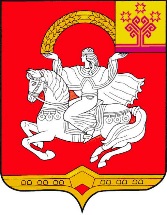 Чувашская  РеспубликаЯльчикский районАдминистрацияЯльчикского районаПОСТАНОВЛЕНИЕ«08» ноября 2018 г. №654    село ЯльчикиНормативные правовые акты, послужившие основанием для разработки программыОтветственный исполнитель муниципальной программыСоисполнители муниципальной программыУчастники муниципальной программыСтруктура муниципальной программыПодпрограммы муниципальной программыЦели муниципальной программыЗадачи муниципальной программыВажнейшие целевые индикаторы и показатели муниципальной программыСроки и этапы реализации муниципальной программыОбъем средств бюджета на финансирование муниципальной программы и прогнозная оценка привлекаемых на реализацию ее целей средств федерального бюджета, республиканского бюджета, внебюджетных источниковОжидаемые результаты реализации муниципальной программыСистема организации контроля за выполнением программы№п/пЦелевой индикатор и показатель (наименование)Единица измеренияЗначения целевых индикаторов и показателейЗначения целевых индикаторов и показателейЗначения целевых индикаторов и показателейЗначения целевых индикаторов и показателейЗначения целевых индикаторов и показателейотчетный годтекущий годочередной годпервый год планового периода...12345678Муниципальная программа Яльчикского районаМуниципальная программа Яльчикского районаМуниципальная программа Яльчикского районаМуниципальная программа Яльчикского районаМуниципальная программа Яльчикского районаМуниципальная программа Яльчикского районаМуниципальная программа Яльчикского районаМуниципальная программа Яльчикского района1.Цель 1.Целевой индикатор и показатель............Подпрограмма 1 муниципальной программы Яльчикского районаПодпрограмма 1 муниципальной программы Яльчикского районаПодпрограмма 1 муниципальной программы Яльчикского районаПодпрограмма 1 муниципальной программы Яльчикского районаПодпрограмма 1 муниципальной программы Яльчикского районаПодпрограмма 1 муниципальной программы Яльчикского районаПодпрограмма 1 муниципальной программы Яльчикского районаПодпрограмма 1 муниципальной программы Яльчикского района2.Цель 1.Целевой индикатор и показатель...............Целевой индикатор и показатель...........СтатусНаименование муниципальной программы (подпрограммы муниципальной программы) Яльчикского района, основного мероприятия и мероприятия (...)Источники финансированияОтветственный исполнитель, соисполнители, участники муниципальной программыКод бюджетной классификацииКод бюджетной классификацииКод бюджетной классификацииКод бюджетной классификацииОценка расходов по годам, тыс. рублейОценка расходов по годам, тыс. рублейОценка расходов по годам, тыс. рублейОценка расходов по годам, тыс. рублейГРБСРз ПрЦСРВРочередной годпервый год планового периодавторой год планового периода...1234567891011Муниципальная Программа Яльчикского районаВсегоВсегоxxxxФедеральный бюджетОтветственный исполнитель муниципальной программыxxxРеспубликанский бюджет Чувашской РеспубликиСоисполнитель 1xxxМуниципальный бюджет Яльчикского районаxxxВнебюджетные источникиПодпрограмма 1ВсегоВсегоxxxФедеральный БюджетОтветственный исполнитель подпрограммы муниципальной программыxxxРеспубликанский бюджет Чувашской РеспубликиСоисполнитель 1xxxМуниципальный бюджет Яльчикского района...xxxВнебюджетные источники......Основное мероприятие 1.1ВсегоОтветственный исполнитель мероприятияxxxФедеральный бюджет...xxxРеспубликанский бюджет Чувашской РеспубликиxxxМуниципальный бюджет Яльчикского района...xxxВнебюджетные источники......Мероприятие 1.1.1ВсегоОтветственный исполнитель мероприятияФедеральный бюджет...Республиканский бюджет Чувашской РеспубликиМуниципальный бюджет Яльчикского районаВнебюджетные источники...Мероприятие 1.2.1...ВсегоОтветственный исполнитель мероприятияxxx......СтатусНаименование муниципальной программы Яльчикского района, основного мероприятия и мероприятия (...)Источники финансированияКод бюджетной классификацииКод бюджетной классификацииКод бюджетной классификацииКод бюджетной классификацииОбъем финансированияОбъем финансированияОбъем финансированияГРБСРз ПрЦСРВРПлан на отчетный годФактическое исполнение плана (ежеквартально)Процент (%) исполнения плана12345678910Муниципальная Программа Яльчикского районавсегоФедеральный бюджетxxxРеспубликанский бюджет Чувашской РеспубликиxxxМуниципальный бюджет Яльчикского районаxxxВнебюджетные источникиПодпрограмма 1ВсегоФедеральный бюджетxxxРеспубликанский бюджет Чувашской РеспубликиxxxМуниципальный бюджет Яльчикского районаxxxВнебюджетные источникиОсновное Мероприятие 1.1ВсегоФедеральный бюджетxxxРеспубликанский бюджет Чувашской РеспубликиxxxМуниципальный бюджет Яльчикского районаxxxВнебюджетные источникиМероприятие 1.1.1всегоФедеральный бюджетxxxРеспубликанский бюджет Чувашской РеспубликиxxxМуниципальный бюджет Яльчикского районаxxxВнебюджетные источникиМероприятие 1.2.1............№п/пНаименование целевого индикатора и показателяЕдиница измеренияЗначения целевых индикаторов и показателей муниципальной программы Яльчикского района, Подпрограмм муниципальной программы Яльчикского района (программы)Значения целевых индикаторов и показателей муниципальной программы Яльчикского района, Подпрограмм муниципальной программы Яльчикского района (программы)Значения целевых индикаторов и показателей муниципальной программы Яльчикского района, Подпрограмм муниципальной программы Яльчикского района (программы)Значения целевых индикаторов и показателей муниципальной программы Яльчикского района, Подпрограмм муниципальной программы Яльчикского района (программы)Обоснование отклонений значений целевых индикаторов и показателей на конец отчетного года (при наличии)Значения целевых индикаторов и показателей муниципальной программы Яльчикского района, Подпрограмм муниципальной программы Яльчикского района (программы) на текущий год (план)год, предшествующий отчетномуотчетный годотчетный годотчетный годпервоначальный плануточненный планфакт123456789Муниципальная программа Яльчикского районаМуниципальная программа Яльчикского районаМуниципальная программа Яльчикского районаМуниципальная программа Яльчикского районаМуниципальная программа Яльчикского районаМуниципальная программа Яльчикского районаМуниципальная программа Яльчикского районаМуниципальная программа Яльчикского районаМуниципальная программа Яльчикского района1.Целевой индикатор и показатель......Подпрограмма муниципальной программы Яльчикского районаПодпрограмма муниципальной программы Яльчикского районаПодпрограмма муниципальной программы Яльчикского районаПодпрограмма муниципальной программы Яльчикского районаПодпрограмма муниципальной программы Яльчикского районаПодпрограмма муниципальной программы Яльчикского районаПодпрограмма муниципальной программы Яльчикского районаПодпрограмма муниципальной программы Яльчикского районаПодпрограмма муниципальной программы Яльчикского районаЦелевой индикатор и показатель..........СтатусНаименование муниципальной программы Яльчикского района (подпрограммы муниципальной программы Яльчикского района)Расходы, тыс. рублейРасходы, тыс. рублейРасходы, тыс. рублейРасходы, тыс. рублейплан расходов на отчетный годфактические расходы за отчетный годплан расходов с начала реализации муниципальной программы Яльчикского района (подпрограммы муниципальной программы Яльчикского района, программы)фактические расходы с начала реализации муниципальной программы Яльчикского района (подпрограммы муниципальной программы Яльчикского района, программы)123456Муниципальная программа Яльчикского районаПодпрограмма 1 (программа 1)Подпрограмма 2 (программа 2)...Подпрограмма «Обеспечение реализации муниципальной программы»Подпрограмма «Обеспечение реализации муниципальной программы»СтатусНаименование муниципальной программы Яльчикского района (подпрограммы муниципальной программы Яльчикского района), программыИсточники финансированияПлан, тыс. рублей <*>Фактические расходы, тыс. рублей <**>12345Муниципальная программа Яльчикского районавсегофедеральный бюджетреспубликанский бюджет Чувашской Республикиместный бюджетвнебюджетные источникиПодпрограмма 1 (Программа)всегофедеральный бюджетреспубликанский бюджет Чувашской Республикиместный бюджетвнебюджетные источники...